Weekplanner huiswerk 1de graad					 1ste leerjaarMaandag    13 februariDinsdag     14 februari 2017Woensdag   15 februari 2017Donderdag    16 februari 2017Vrijdag       17 februari  2017Weekplanning klas						witte muizenWeek van 14 januari tot 17 februari 2017Lezen  : ik – maan – roos  - vis  -  sok  - pen – teen – neus - buik - oog –doos-koek- ijs zeep – huis – weg – bos – hut – “reus”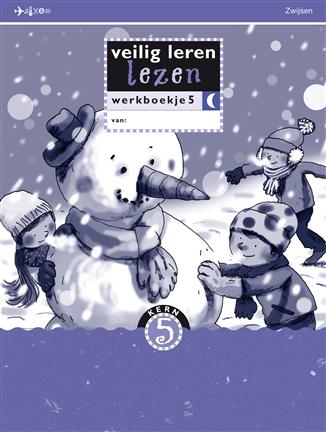 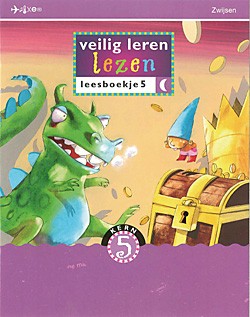   pag 1  O     pag 2  O      pag 3  O        pag 4 O   		        __________________________________________________________________________Rekenen : optellen en aftrekken brug over 10    (werkbundel)O   pag 1                                 O    pag  2                                               O   pag 3                                 O    pag 4Vrije tekst met illustratie : lievelingseten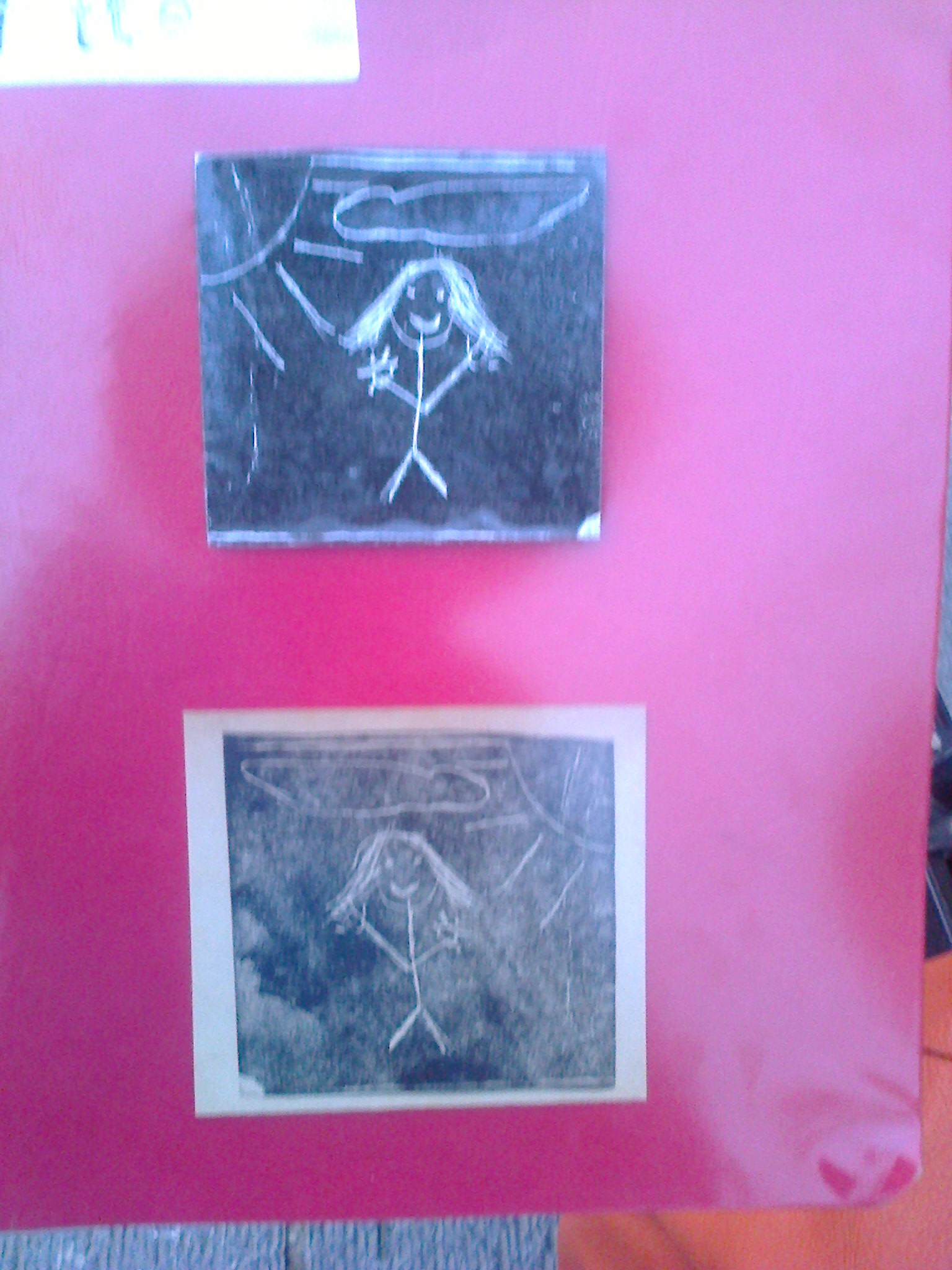 _____________________________________________________________Schrijven : O  Zin van de week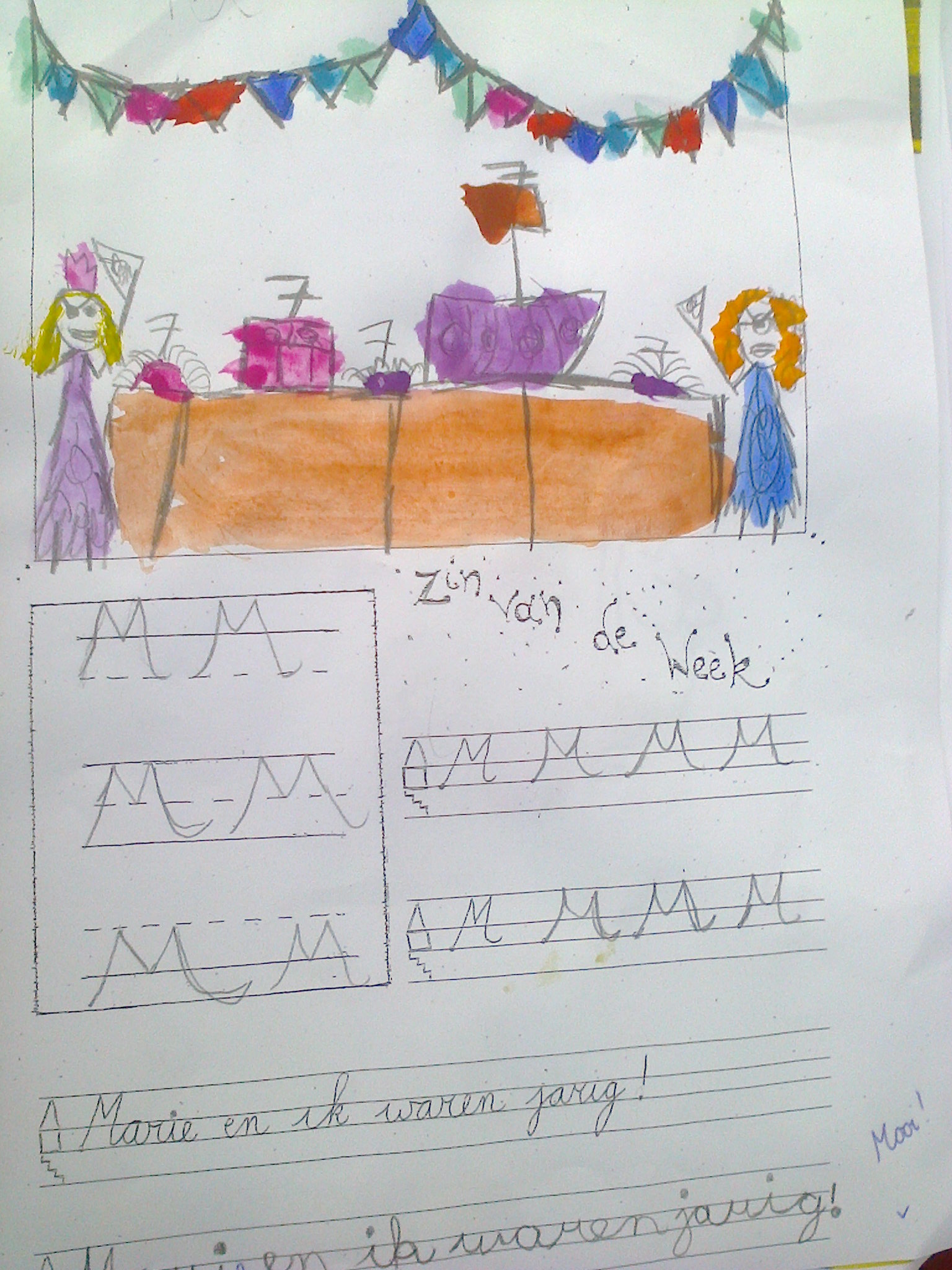 O  Letter van de week	“eu”	_____________________________________________________________Lezen O  10 min        O  10 min        O  10 min        ________________________________________________________________________EXTRA :	 O bingel                                                             O eigen plan        Weekplanner huiswerk 1de graad					 2de leerjaarMaandag    13 februariDinsdag     14 februari 2017Woensdag   15 februari 2017Donderdag    16 februari 2017Vrijdag       17 februari  2017Weekplanning klas						zwarte alfa’sWeek van 14 februari – 17 februari 2017Taal: doffe e    (wp 17). 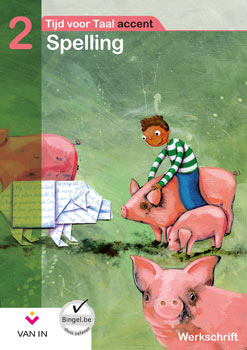 O blz    37        O blz     38		__________________________________________________________________________Rekenen :       optellen tot 100 (instructie met brug). O pag 1        O pag 2              O pag 3             O pag 4    in bundel SchrijvenO Hoofdletter inoefenen O  Zin van de week__________________________________________________________________________Vrije tekst met illustratie : lievelingseten;          O               __________________________________________________________________________Lezen : 	O  20 min        O  20 min        O  20 min        __________________________________________________________________________EXTRA:             O Bingel		         O Eigen plan:……………………………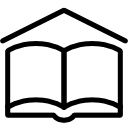 Geen schoolOK?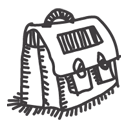 Tekening van je lievelingseten makenOK?OK?Warme kleren aantrekken voor korte wandelingOK?Bingel : taken die klaarstaanOK?OK?OK?OK?Afwerken weekplan indien nodig. Carine staat in de klasAfwerken weekplan indien nodig. Carine staat in de klasOK?HandtekeningHandtekeningGeen schoolOK?Tekening van je lievelingseten makenOK?OK?Warme kleren aantrekken voor korte wandelingOK?Bingel : taken die klaarstaanOK?OK?OK?OK?Afwerken weekplan indien nodig. Carine staat in de klasAfwerken weekplan indien nodig. Carine staat in de klasOK?HandtekeningHandtekening